国語科学習指導案　　　　　　　　　　　　　　　　　　　　　　　　　　　　　　　　　　　　宇宙教育センター１　日時　　　　　令和○○年○○月○○日（○）○校時　○○：○○～○○：○○２　場所　　　　　第○学年○組教室（〇校舎〇階）　３　学年・学級　　　　　第６学年○組　　○名　　４　単元名　　　　　具体的な事実や考えをもとに、提案する文章を書こう　　　　　　　　　　　　　教材名「私たちにできること」　光村図書５　単元の目標（１）文章の構成や展開、文章の種類とその特徴について理解することができる。　〔知識及び技能〕(1)カ（２）筋道の通った文章となるように、文章全体の構成や展開を考えることができる。〔思考力，判断力，表現力等〕B(1)イ（３）言葉がもつよさを認識するとともに、進んで読書をし、国語の大切さを自覚して想いや考えを伝えあおうとする。　　　　　　　　　　　　　　　　　　　　　　　　　　　　　　〔学びに向かう力，人間性等〕６　単元について（１）児童観（略）（２）教材観　　　本単元では、身の回りにある問題を取り上げ、それに対する解決方法を提案する文章を書く。分かりやすく説得力のある文章にするためには、記述前に構成をよく検討する必要がある。グループでよりよい文章に練り上げていく活動を通して、人一人の資質・能力を高めていくことができる教材である。　　　また、身の回りの資源や環境がテーマなので、子どもたちにとっても問題や社会課題を発見しやすい。また、課題解決のための提案も、子どもたちが日常生活において無理なく取り組むことができるような内容であれば、実際に行動することで達成感を味わったり、新たな課題を発見したりすることができる教材である。（３）指導観　　①一見関係が薄そうな宇宙とSDGsに親和性があることを知ることで、JAXAが行っているSDGsはどのようなものかと興味をもち、SDGsの概念及び内容について理解することができる。　　②実際に社会で行われている資源や環境を守る活動についての提案文を読むことで、自分たちも提案文を書きたいという思いを高めることができる。　　③JAXAから「世界の課題を解決することは一人一人の行動の積み重ね」や「資源や環境についてみんなに提案していきましょう」とメッセージを与えることで、自分の周りにある課題を発見し、書くことへの意欲を高めることができる。７　単元の評価規準８　単元の指導計画・評価計画　（１０時間扱い，本時は１／１０）９　本時の授業計画（１）本時の目標地球の課題を基に身の回りの問題で自分たちにできることはないか、学習の見通しをもって提案する文章を書こうとすることができる。【主体的に学習に取り組む態度】（２）本時の流れ協力：相模原市教育センター※本資料はJAXA宇宙教育センター「宇宙で授業パッケージ」の一部です。動画や授業用パワーポイントもセットになっていますので、詳細はウェブサイトをご確認ください。https://edu.jaxa.jp/activities/materials/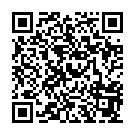 知識・技能思考・判断・表現主体的に学習に取り組む態度①文章の構成や展開、文章の特徴について理解している。(1)カ①「書くこと」において、目的や意図に応じて感じたことや考えたことなどから書くことを選び、集めた材料を分類したり関係づけたりして、伝えたいことを明確にしている。B(1)ア②「書くこと」において、筋道の通った文章となるように文章全体の構成や展開を考えている。 B(1)イ③「書くこと」において、目的や意図に応じて簡単に書いたり詳しく書いたりするとともに、自分の考えが伝わるように書き表し方を工夫している。 B(1)ウ①筋道の通った文章となるように、粘り強く文章全体の構成を考え、学習の見通しをもって提案する文章を書こうとしている。時○目標・学習活動評価の観点評価の観点評価の観点時○目標・学習活動知思態１　本時○地球の課題を基に身の回りの問題で自分たちにできることはないか、学習の見通しをもって提案する文章を書こうとすることができる。・JAXAとSDGsの関りを知り、資源や環境を大切にするために、自分たちにできることを提案する文章を書くという学習の見通しをもつ。・JAXAの提案文から特徴を確かめる。２　〇目的や意図に応じて、身の回りの問題の中から書くテーマを決めることができる。・身の回りにある問題について考え、グループでテーマを決める。・学習をどのように進めていくのか全10時間のだいたいの見通しをもつ。①３〇目的や意図に応じて、集めた材料を分類したり関係づけたりすることができる。・提案のための資料を収集する。①４～５〇問題点や解決方法などについて、具体的な事実や考えを出し合って話し合うことができる。・グループで、具体的な提案内容について話し合う。６〇提案する文章として筋道の通ったものになるよう、文章全体の構成を考えることができる。・グループで、提案する文章の構成を考える。②①７～８〇目的や意図を応じて、自分たちの考えが伝わるように、見出しや箇条書きなど書き表し方を工夫して下書きを書くことができる。・分担して下書きを書く③９〇下書きをグループで読み合い、文章全体の構成や書き表し方をよりよくすることができる。・グループで下書きを読み合い、内容や書き方をよりよくするために推敲する。・①　　１０〇文章全体の構成や展開が明確になっているかなど、感想を伝え合い、自分の文章のよいところをみつけることができる。・提案書を読み合い、感想を交流して自分の文章のよさを見つける。学習活動と内容指導上の留意点【評価の観点】〈評価の方法〉導入(10分)１．「JAXAが取り組んでいるSDGｓ」の動画を視聴し、JAXAの仕事について知る。（0:00～7:27）C：JAXAには様々な部署があるのか。初めて知った。C：宇宙飛行士も働いているんだ。C：ロケットの打ち上げは迫力がある。C：全国各地にJAXAの人が働いている場所がある。・宇宙の解説や宇宙飛行士の生活の様子を動画で確認することで、「JAXAはどのような活動をしているのか」と意欲をもつことができるようにする。展開(30分)２．動画を視聴し、SDGsにおけるJAXAの取り組みを知る。（7:36～13：36）C：SDGsは今の人も未来の人も困らないようにするための目標なのか。C：JAXAではどのようなことをしているのだろう。C：他の人たちに呼び掛ける文章を提案する文章というのか。C：施設部の提案する文章から様々な工夫をしていることが分かる。C：はじめには提案する「きっかけとなった経験」が書かれてあるね。C：その後はどのようなことが書かれてあるか詳しく見てみよう。３．13:36で一時停止をし、ワークシートに記入をする。C：「現状や問題点」「提案すること」「提案理由」「具体的な内容」「提案が実現したときの効果」のように書かれていると伝わりやすい提案する文章が書けそうだ。４．動画を視聴し、身の回りにある問題について、自分たちが取り組みたいテーマを決める。（16:13～18:25）C：学校の様子を見たり、資源や環境問題に関する本を参考にしたりして、自分たちが取り組めそうなテーマを探してみよう。・SDGｓの目標のいくつかは資源や環境を守ることであることを確認することで、はじめてSDGsを聞いた子どもでも理解ができるようにする。・一見関係が薄そうな宇宙とSDGsに親和性があることをJAXAの取り組みについての講義から知ることで、SDGsに関する理解を深めることができるようにする。・JAXA施設部の提案文を読み、文章の構成を考えることで、提案する文章の特徴を見出すことができるようにする。・実際に社会で行われている資源や環境を守る活動を記した提案文を読むことで、自分たちも提案文を書きたいという思いを高めることができるようにする。・JAXAから「世界の課題を解決することは一人ひとりの行動の積み重ね」や「資源や環境についてみんなに提案していきましょう」とメッセージを与えることで、自分の周りにある課題を発見し、書くことへの意欲を高めることができるようにする。まとめ(5分)５．本時の学習を振り返り、次時の見通しをもつ。C：家庭学習で資源や環境問題を調べてみよう。・選択しなかった提案文を提示したり、他の資料を活用したりすることで、多面的に日常の物事を捉えることができるようにする。